～アイシングクッキーづくり教室～待ちに待った夏休み♪ぜ～んぶ食べられるおいしいアイスクリーム屋さん作ってみませんか？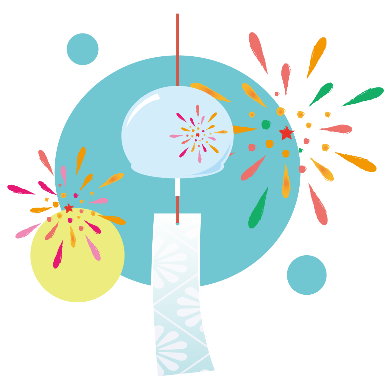 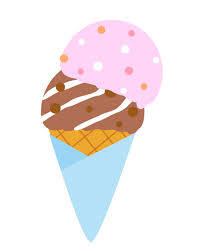 
アイシングクッキーって何だろう？
焼いたクッキーの表面に、お砂糖や卵白を混ぜ着色し、塗り絵のようにデコレーションしたクッキーです。お砂糖と卵白を混ぜたアイシングクリームで塗りつぶす・絵を描く・トッピング等していきます。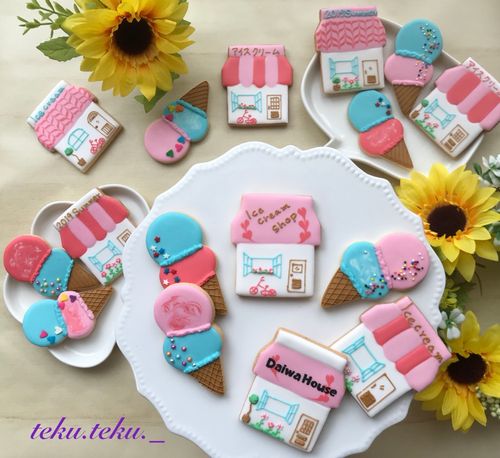 ※画像はイメージです、当日のお作りいただく作品とは異なります。【日　時】　令和2年7月26日（日）【時　間】　10：00-12：00（開始10分前までにお越しください）【対　象】　どなた様でも　　【定員】　８名もしくは８組（親子可）【受講料】 2,000円（受講料・材料費・お持ち帰り用お箱込み）【お持物】　ハンドタオル・エプロン・ウェットティッシュ・保冷バッグ（12㎝×12㎝の箱が入るサイズ）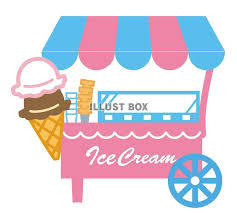 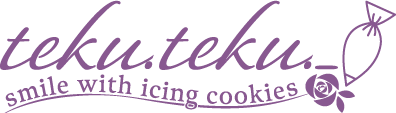 【講　師】　　　　　　　　　　　　      　アイシングクッキー教室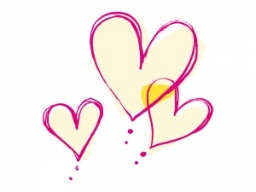 講師 ｔａｍａｍｉ♡JSA日本サロネーゼ協会認定校アイシングクッキー認定講師【お申込み・お問合わせ先】7月1日（水）より受講料（2,000円）を添えてサンライフ防府（☎25-0333）までお申込みください。